下午場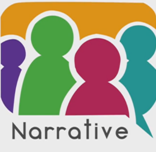 105學年度專業知能融入敘事力之新創群組課程計畫技職體系中說理達情分組報告敘事力養成計畫.熱情力演講活動記錄表105學年度專業知能融入敘事力之新創群組課程計畫技職體系中說理達情分組報告敘事力養成計畫.熱情力演講活動記錄表時間：中華民國105年10月5日(星期三)10:00~12:00地點： T0111時間：中華民國105年10月5日(星期三)10:00~12:00地點： T0111時間：中華民國105年10月5日(星期三)10:00~12:00地點： T0111時間：中華民國105年10月5日(星期三)10:00~12:00地點： T0111時間：中華民國105年10月5日(星期三)10:00~12:00地點： T0111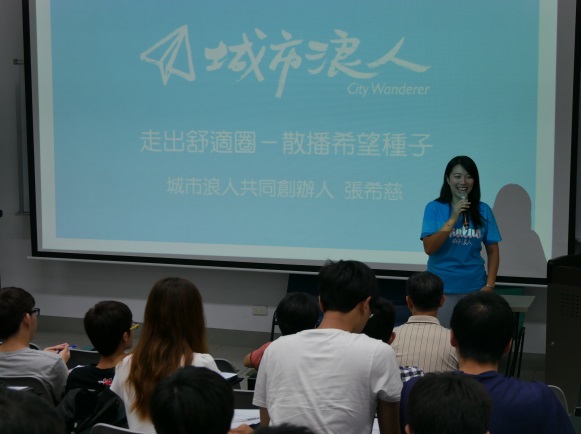 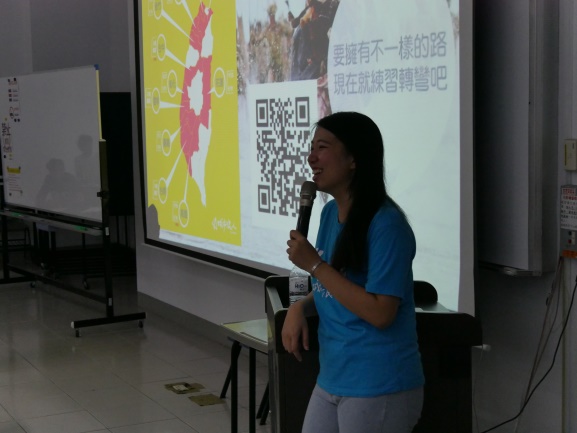 講師介紹自己，並說明城市浪人的由來。講師介紹自己，並說明城市浪人的由來。講師介紹自己，並說明城市浪人的由來。講師說明城市浪人的起源與活動。講師說明城市浪人的起源與活動。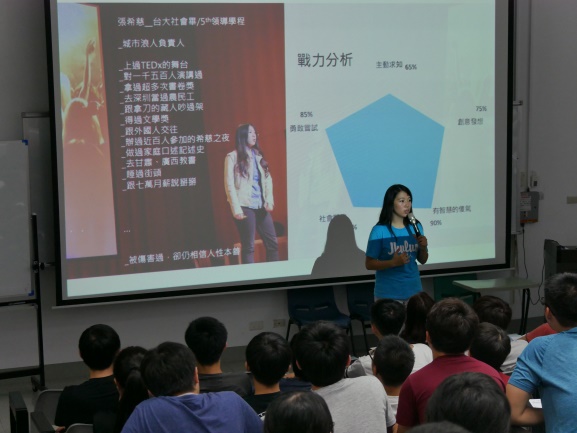 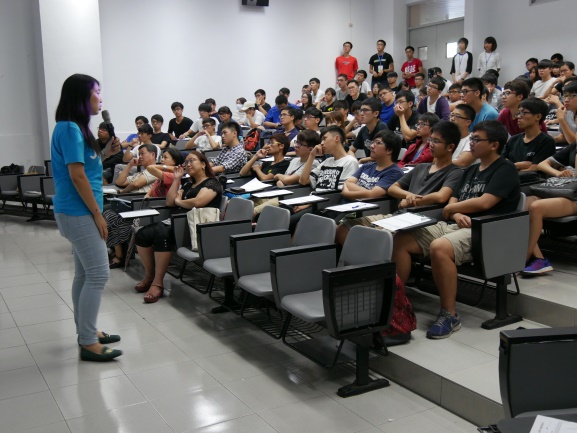 講師向大家展示他是如何介紹自己。講師向大家展示他是如何介紹自己。講師向大家展示他是如何介紹自己。講師與學生進行互動，並邀請同學發表意見。講師與學生進行互動，並邀請同學發表意見。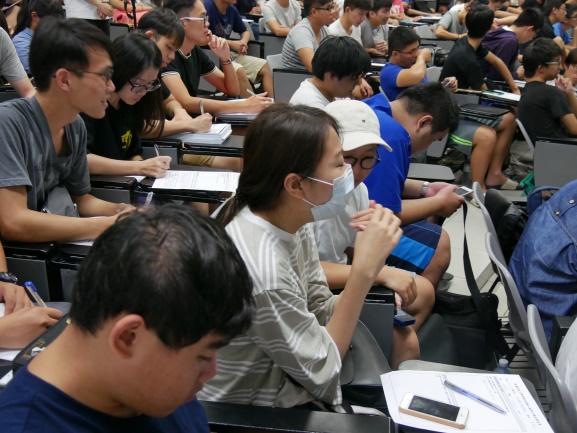 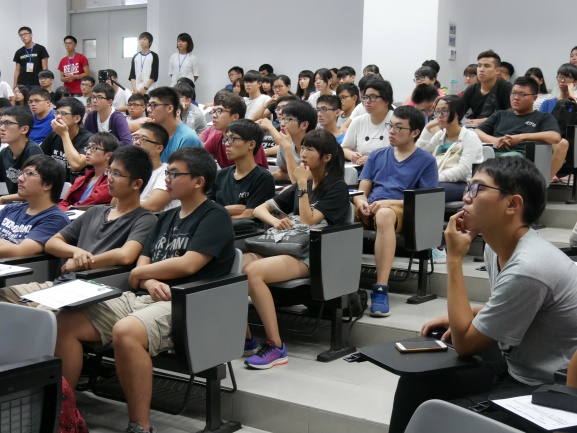 講師邀請學生講述自己的看法。講師邀請學生講述自己的看法。講師邀請學生講述自己的看法。所有在場的學生都專注地聆聽講師演講。所有在場的學生都專注地聆聽講師演講。講演內容重點摘要：通往成功的路上，學習堅持與自我溝通的能力是一種前進的力量。踏出生活的舒適圈 試著找到自己的人生價值並且試著與社會做連結。座談Q&A問題：如何尋找人生目標？將是為何想創辦城市浪人？哪裡可以去參加城市浪人的活動？講演內容重點摘要：通往成功的路上，學習堅持與自我溝通的能力是一種前進的力量。踏出生活的舒適圈 試著找到自己的人生價值並且試著與社會做連結。座談Q&A問題：如何尋找人生目標？將是為何想創辦城市浪人？哪裡可以去參加城市浪人的活動？講演內容重點摘要：通往成功的路上，學習堅持與自我溝通的能力是一種前進的力量。踏出生活的舒適圈 試著找到自己的人生價值並且試著與社會做連結。座談Q&A問題：如何尋找人生目標？將是為何想創辦城市浪人？哪裡可以去參加城市浪人的活動？講演內容重點摘要：通往成功的路上，學習堅持與自我溝通的能力是一種前進的力量。踏出生活的舒適圈 試著找到自己的人生價值並且試著與社會做連結。座談Q&A問題：如何尋找人生目標？將是為何想創辦城市浪人？哪裡可以去參加城市浪人的活動？講演內容重點摘要：通往成功的路上，學習堅持與自我溝通的能力是一種前進的力量。踏出生活的舒適圈 試著找到自己的人生價值並且試著與社會做連結。座談Q&A問題：如何尋找人生目標？將是為何想創辦城市浪人？哪裡可以去參加城市浪人的活動？時間：中華民國105年10月5日(星期三)13:00~15:00地點： T0111時間：中華民國105年10月5日(星期三)13:00~15:00地點： T0111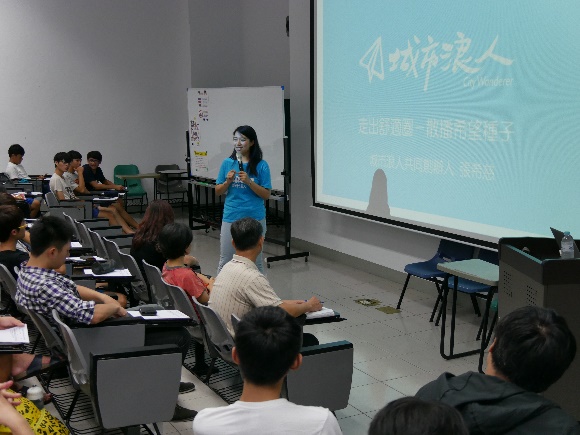 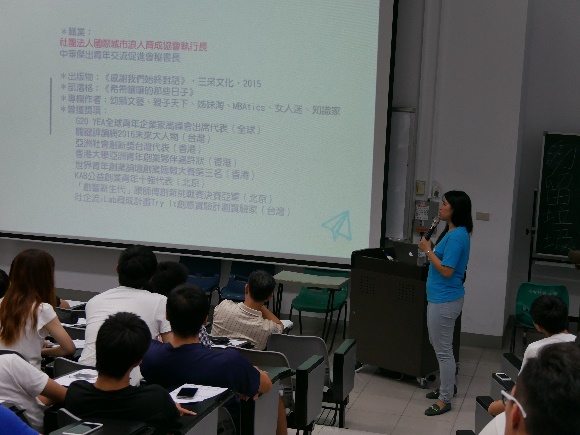 講師張希慈介紹自己開場。講師張希慈介紹自己的人生經歷。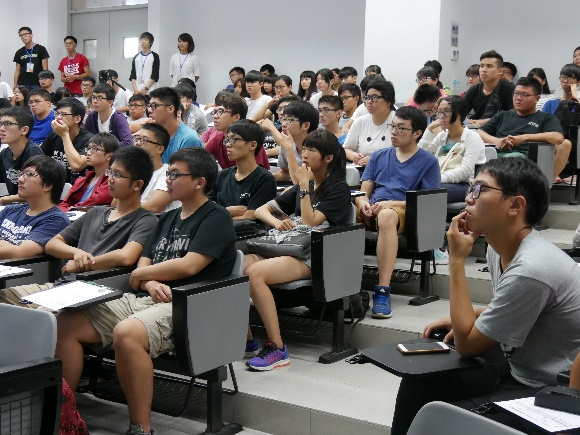 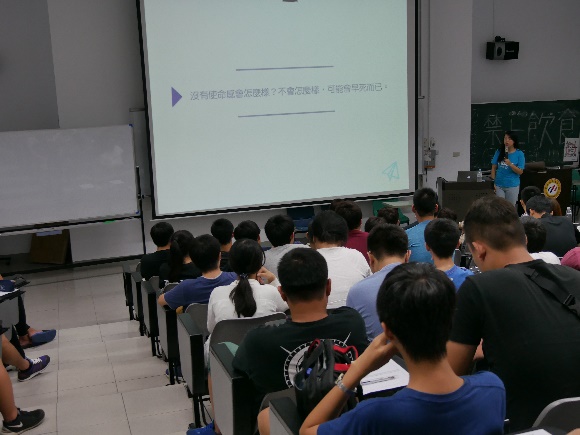 同學仔細聆聽講師分享的故事。講師生活的差異帶出人生使命感。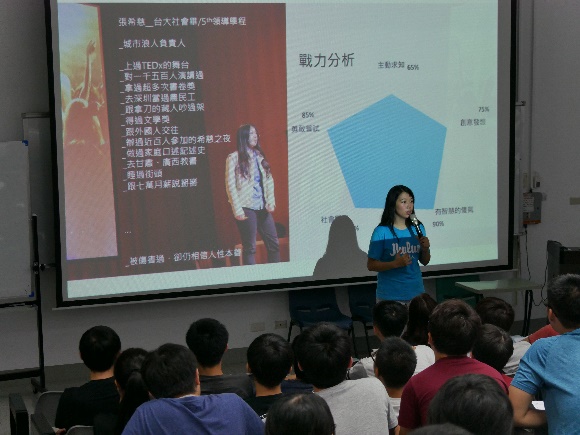 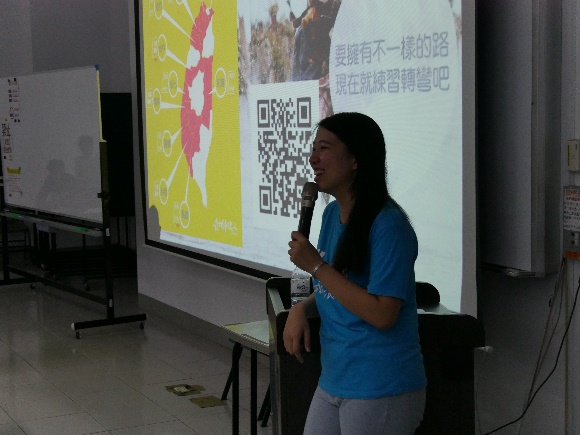 講師分享如何讓他人從履歷更認識自己。講師希望透過演講讓更多學生參與城市浪人的計畫。講演內容重點摘要：社會學論的研究慢慢被重視，其研究貼近生活大小事。隨著年齡的成長，逐漸發現社會中需要幫助的那一些人。通往成功的路上，學習堅持與自我溝通的能力是一種前進的力量。踏出生活的舒適圈，你會發現一個更需要名為 ”幫助”的力量的社會。試著找到自己的人生價值並且試著與社會做連結。豐富生活去寫自己的履歷，讓他人用履歷更清楚的認識自己。座談Q&A問題：如何刺激年輕人找到自己的人生方向?對於人生中的挫敗該怎麼做才能重新振作起來?是什麼樣的力量讓講師持續做城市浪人的計畫?講演內容重點摘要：社會學論的研究慢慢被重視，其研究貼近生活大小事。隨著年齡的成長，逐漸發現社會中需要幫助的那一些人。通往成功的路上，學習堅持與自我溝通的能力是一種前進的力量。踏出生活的舒適圈，你會發現一個更需要名為 ”幫助”的力量的社會。試著找到自己的人生價值並且試著與社會做連結。豐富生活去寫自己的履歷，讓他人用履歷更清楚的認識自己。座談Q&A問題：如何刺激年輕人找到自己的人生方向?對於人生中的挫敗該怎麼做才能重新振作起來?是什麼樣的力量讓講師持續做城市浪人的計畫?